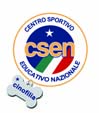 Scheda di Giudizio – Classe 1Prova di Obedience del …………………………… 	Organizzata da ……………………………………Nome Cane: ..........................................................	Razza: ......……………............................……….Sesso  M    F 	Nato il: ......…………...........	Tat/Microchip: ....................................................Libretto qualifiche n°: ....................………………..	R.O.I. n°: ……………………….………………….Tessera CSEN ………………………………………	Codice CSEN ………………………………….….Conduttore: ....................................……………..	Proprietario: .....................................……………N.EsercizioPuntiCoef.TotaleNoteNote1Seduto di gruppo 1 min., conduttori in vista32Condotta33Fermo in piedi durante la marcia34Richiamo35Seduto o terra in marcia26Invio in avanti in un quadrato37Riporto48Controllo a distanza39Richiamo con salto di una barriera310Invio intorno al cono e ritorno311Impressione generale2Totale punteggio/ 320ClassificaClassifica....... / .......QualificaECCELLENTE		MOLTO BUONO	BUONO		N.Q.			Punti256 / 320224 / <256192 / <224<192Punti256 / 320224 / <256192 / <224<192Punti256 / 320224 / <256192 / <224<192Nome del Giudice: ................................QualificaECCELLENTE		MOLTO BUONO	BUONO		N.Q.			Punti256 / 320224 / <256192 / <224<192Punti256 / 320224 / <256192 / <224<192Punti256 / 320224 / <256192 / <224<192QualificaECCELLENTE		MOLTO BUONO	BUONO		N.Q.			Punti256 / 320224 / <256192 / <224<192Punti256 / 320224 / <256192 / <224<192Punti256 / 320224 / <256192 / <224<192Firma: ....................................................QualificaECCELLENTE		MOLTO BUONO	BUONO		N.Q.			Punti256 / 320224 / <256192 / <224<192Punti256 / 320224 / <256192 / <224<192Punti256 / 320224 / <256192 / <224<192